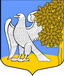 Ленинградская областьЛужский муниципальный районсовет депутатов Ретюнского сельского  поселенияРЕШЕНИЕ От  09 апреля 2024 года  	 № 248«Об утверждении порядка представления копий справок о доходах, расходах, об имуществе и обязательствах имущественного характера лицом, замещающим должность главы администрации Ретюнского сельского поселения Лужского муниципального района по контракту, муниципальную должность, за исключением лица, замещающего муниципальную должность депутата Совета депутатов Ретюнского сельского поселения Лужского муниципального района для размещения на официальном сайте органа местного самоуправления в информационно-телекоммуникационной сети "Интернет" и (или) предоставления для опубликования средствам массовой информации»    В соответствии с Федеральным законом от 25 декабря 2008 года № 273-ФЗ «О противодействии коррупции», Законом Ленинградской области от  20.01.2020 года № 7-оз «Об отдельных вопросах реализации законодательства в сфере противодействия коррупции гражданами, претендующими на замещение должности главы местной администрации по контракту, муниципальной должности, а также лицами, замещающими указанные должности»,  Указом  Президента РФ от 8 июля 2013 г. N 613
"Вопросы противодействия коррупции" Совет депутатов Ретюнского сельского поселения Лужского муниципального района  РЕШИЛ:1.Утвердить порядок представления копий справок о доходах, расходах, об имуществе и обязательствах имущественного характера лицом, замещающим должность главы администрации Ретюнского сельского поселения Лужского муниципального района по контракту, муниципальную должность, за исключением лица, замещающего муниципальную должность депутата Совета депутатов Ретюнского сельского поселения Лужского муниципального района для размещения на официальном сайте органа местного самоуправления в информационно-телекоммуникационной сети "Интернет" и (или) предоставления для опубликования средствам массовой информации согласно приложению.2. Решение совета депутатов Ретюнского сельского  поселения Лужского муниципального района Ленинградской области от 28.02.2020 года №49 «Об утверждении порядка представления лицом, замещающим должность главы администрации Ретюнского сельского поселения Лужского муниципального района по контракту,  муниципальную должность Ретюнского сельского поселения Лужского муниципального района,  копий справок о доходах, расходах, об имуществе и обязательствах имущественного характера с отметкой о приеме в соответствующие органы местного самоуправления Ленинградской области для размещения на официальном сайте администрации Ретюнского сельского поселения Лужского муниципального района в информационно-телекоммуникационной сети «Интернет» и (или) предоставления для опубликования средствам массовой информации» и решение совета депутатов Ретюнского сельского  поселения Лужского муниципального района Ленинградской области  от  06  октября  2021 года № 121 «О внесении изменений в Порядок размещения сведений о доходах, расходах, об имуществе и обязательствах имущественного характера лиц, замещающих муниципальные должности, и членов их семей на официальном сайте администрации Ретюнского сельского поселения Лужского муниципального района Ленинградской области и предоставления этих сведений общероссийским средствам массовой информации для опубликования, утвержденный решением совета депутатов от 28.02.2020 года №49» признать утратившими силу.3.Настоящее решение вступает в силу с момента принятия.4.Контроль за выполнением настоящего решения оставляю за собой.Глава  Ретюнского сельского поселения,исполняющий полномочия председателясовета депутатов                                                                          В.Ю. Камагин                                                        Утверждено                                                                    решением совета депутатов                                                                    Лужского  муниципального района                                                                    от  09 апреля 2024 года  № 248                                                                    (приложение)Порядок представления копий справок о доходах, расходах, об имуществе и обязательствах имущественного характера лицом, замещающим должность главы администрации Ретюнского сельского поселения Лужского муниципального района по контракту, муниципальную должность, за исключением лица, замещающего муниципальную должность депутата Совета депутатов Ретюнского сельского поселения Лужского муниципального района для размещения на официальном сайте органа местного самоуправления в информационно-телекоммуникационной сети "Интернет" и (или) предоставления для опубликования средствам массовой информации1. Настоящим  порядком  устанавливается  обязанность  предоставления  копий  справок  о доходах,  расходах,  об  имуществе  и  обязательствах  имущественного  характера  лицом, замещающим должность главы местной администрации Ретюнского сельского поселения  Лужского муниципального района по контракту,  муниципальную должность Ретюнского сельского поселения Лужского муниципального района, за исключением лица, замещающего муниципальную должность депутата Совета депутатов Ретюнского сельского поселения Лужского муниципального района, для  размещения  сведений  о  доходах,  расходах,  об  имуществе  и  обязательствах имущественного характера (далее - сведения о доходах и расходах), их супруга (супруги) и несовершеннолетних  детей  в  информационно-телекоммуникационной  сети  «Интернет»  на официальном сайте администрации Ретюнского сельского поселения Лужского муниципального района (далее - сайт) и представления этих сведений общероссийским средствам массовой информации для опубликования в связи с их запросами.2.В целях организации размещения на официальном сайте администрации Лужского муниципального района в  информационно-телекоммуникационной  сети  Интернет  и  (или) предоставления  для  опубликования  средствам  массовой  информации:1) лицо, замещающее должность главы местной администрации Ретюнского сельского поселения  Лужского муниципального района по контракту,  представляет копии справок о доходах, расходах, об имуществе и обязательствах имущественного характера с отметкой о приеме в сектор муниципальной службы и кадровой работы администрации Ретюнского сельского поселения Лужского муниципального района не позднее 30 апреля года, следующего за отчетным;2) лицо, замещающее муниципальную должность Ретюнского сельского поселения Лужского муниципального района, за исключением лица, замещающего муниципальную должность депутата Совета депутатов Ретюнского сельского поселения Лужского муниципального района, представляет копии справок о доходах, расходах, об имуществе и обязательствах имущественного характера с отметкой о приеме в управление по обеспечению деятельности совета депутатов Ретюнского сельского поселения Лужского муниципального района не позднее 30 апреля года, следующего за отчетным.3. На  сайте  размещаются  и  общероссийским  средствам  массовой  информации представляются  для  опубликования  следующие  сведения  о  доходах  и  расходах  лиц, замещающих должность главы местной администрации Лужского муниципального района по контракту, лицами, замещающими муниципальную должность Ретюнского сельского поселения Лужского муниципального района, за исключением лица, замещающего муниципальную должность депутата Совета депутатов Ретюнского сельского поселения Лужского муниципального района (далее - лицу), их супруга (супруги) и несовершеннолетних детей:а) перечень объектов недвижимого имущества, принадлежащих лицу, его супруге (супругу) и несовершеннолетним детям на праве собственности или находящихся в их пользовании, с указанием вида, площади и страны расположения каждого из таких объектов;б) перечень транспортных средств с указанием вида и марки, принадлежащих на праве собственности  лицу, его супруге (супругу) и несовершеннолетним детям;в) декларированный годовой доход лица, его супруги (супруга) и несовершеннолетних детей;г) сведения об источниках получения средств, за счет которых совершены сделки (совершена сделка) по приобретению земельного участка, другого объекта недвижимого имущества, транспортного средства, ценных бумаг (долей участия, паев в уставных (складочных) капиталах организаций), цифровых финансовых активов, цифровой валюты, если общая сумма таких сделок (сумма такой сделки) превышает общий доход лица и его супруги (супруга) за три последних года, предшествующих отчетному периоду.4. В размещаемых на официальных сайтах и предоставляемых общероссийским средствам массовой информации для опубликования сведениях о доходах, расходах, об имуществе и обязательствах имущественного характера запрещается указывать:а) иные сведения (кроме указанных в пункте 3 настоящего порядка) о доходах  лица, его супруги (супруга) и несовершеннолетних детей, об имуществе, принадлежащем на праве собственности названным лицам, и об их обязательствах имущественного характера;б) персональные данные лица, детей и иных членов семьи служащего (работника);в) данные, позволяющие определить место жительства, почтовый адрес, телефон и иные индивидуальные средства коммуникации лица, его супруги (супруга), детей и иных членов семьи;г) данные, позволяющие определить местонахождение объектов недвижимого имущества, принадлежащих лицу, его супруге (супругу), детям, иным членам семьи на праве собственности или находящихся в их пользовании;д) информацию, отнесенную к государственной тайне или являющуюся конфиденциальной.5. Сведения о доходах, расходах, об имуществе и обязательствах имущественного характера, указанные в пункте 3 настоящего порядка, за весь период замещения лицом должностей, замещение которых влечет за собой размещение его сведений о доходах, расходах, об имуществе и обязательствах имущественного характера, а также сведения о доходах, расходах, об имуществе и обязательствах имущественного характера его супруги (супруга) и несовершеннолетних детей находятся на сайте и ежегодно обновляются в течение 14 рабочих дней со дня истечения срока, установленного для их подачи.6.Представление общероссийским средствам массовой информации сведений о доходах и расходах  лица,  его  супруга  (супруги)  и несовершеннолетних детей для опубликования в связи с их запросами осуществляется в течение семи  рабочих  дней  со  дня  поступления  соответствующего  запроса  о  представлении  ему сведений, указанных в пункте 3 настоящего порядка, в том случае, если запрашиваемые сведения отсутствуют на сайте.7.Представление общероссийским средствам массовой информации сведений о доходах и расходах лица,  замещающего должность главы местной администрации Ретюнского сельского поселения Лужского муниципального района по контракту и членов его семьи осуществляется – администрацией Ретюнского сельского поселения Лужского муниципального района,  лиц, замещающих муниципальные должности Ретюнского сельского поселения Лужского муниципального района, за исключением лиц, замещающих муниципальную должность депутата Совета депутатов Ретюнского сельского поселения Лужского муниципального района,  и членов их семей осуществляется - управлением по обеспечению деятельности совета депутатов Ретюнского сельского поселения Лужского муниципального района.При этом лицо, в отношении которого поступил запрос, должно быть уведомлено об этом в течение трех рабочих дней со дня поступления запроса.8.Специалисты,  работающие  со  сведениями  о  доходах  и  расходах  вышеуказанных лиц,  их супруга (супруги) и несовершеннолетних детей  при  реализации  настоящего  порядка,  несут  в  соответствии  с  законодательством Российской  Федерации  ответственность  за  несоблюдение  настоящего  порядка,  а  также  за разглашение   сведений,   отнесенных   к   государственной   тайне   или   являющихся конфиденциальными.